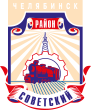 
СОВЕТ депутатов советского района
второго созыва454091, г. Челябинск, ул. Орджоникидзе 27А. (351) 237-98-82. E-mail: sovsovet@mail.ruР Е Ш Е Н И Е31.03.2020											   № 6/1Об утверждении Положения о порядке проведения конкурса по отбору кандидатур на должность Главы Советского района В соответствии с Федеральным законом от 06.10.2003 г. № 131-ФЗ                    «Об общих принципах организации местного самоуправления в Российской Федерации», Законом Челябинской области от 11.06.2015 г. № 189-ЗО                          «О некоторых вопросах правового регулирования организации местного самоуправления в Челябинской области», Законом Челябинской области от 28.12.2016 г. № 488-ЗО «О требованиях к уровню профессионального образования, профессиональным знаниям и навыкам, являющимся предпочтительными для осуществления главой муниципального района, городского округа, городского округа с внутригородским делением отдельных государственных полномочий, переданных органам местного самоуправления муниципальных образований Челябинской области, и о признании утратившими силу некоторых законов Челябинской области», Уставом Советского района города Челябинска Совет депутатов Советского района второго созываР Е Ш А Е Т:1. Утвердить Положение о порядке проведения конкурса по отбору кандидатур на должность Главы Советского района (приложение).2. Признать утратившими силу:решение Совета депутатов Советского района от 07.07.2015 № 12/5 «Об утверждении Положения «О порядке проведения конкурса по отбору кандидатов на замещение должности Главы Советского района города Челябинска»;решение Совета депутатов Советского района от 18.08.2015 № 13/1 «О внесении изменений в Положение «О порядке проведения конкурса по отбору кандидатов на замещение должности Главы Советского района города Челябинска»;3. Установить, что действие настоящего решения применяется к проведению конкурса по отбору кандидатур на должность Главы Советского района, решение об объявлении которого принимается по основаниям, предусмотренным Федеральным законом от 06.10.2003 г. № 131-ФЗ «Об общих принципах организации местного самоуправления в Российской Федерации».4. Внести настоящее решение в раздел 2 «Органы и должностные лица местного самоуправления, муниципальная служба» нормативной правовой базы местного самоуправления Советского района. 5. Настоящее решение вступает в силу со дня его официального обнародования и подлежит размещению на официальном сайте администрации Советского района города Челябинска в информационно-телекоммуникационной сети «Интернет».6. Контроль исполнения настоящего решения поручить председателю постоянной комиссии Совета депутатов Советского района по местному самоуправления, регламенту и этике С. В. Найденову.Председатель Совета депутатовСоветского района			                                          		           А. Н. ЛокоцковГлава Советского района                                                                               В. Е. Макаров